“Jornadas Trabajo Comunitario Virtual 2022”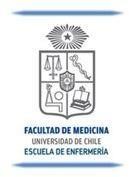 Un pilar de la Atención Primaria de Salud es la participación de la comunidad, siendo una estrategia específica para acercar la atención de salud con la población que está a su cargo y de esta forma potenciar la prevención y promoción en salud.Los ejes del Modelo de Atención Integral de Salud Familiar y Comunitaria deben ser implementados para lograr una participación más activa y comprometida de la comunidad, desarrollando las acciones de diagnóstico, planificación y evaluación participativa, con flexibilidad y creatividad. Del mismo modo, para generar estos procesos de participación en salud inclusivos y efectivos, y dar respuesta a las necesidades reales sentidas por la población.1Es así como a través de esta experiencia práctica, se potencia el trabajo comunitario con la comunidad y se impulsa la realización del trabajo comunitario virtual de  las/os internos en el contexto de situación actual de salud que enfrenta el país.Descripción de la actividad:Actividad dirigida a estudiantes en formación del quinto nivel de la carrera de Enfermería, organizada para contribuir a la comunicación de las experiencias y vivencias del trabajo comunitario en Práctica Profesional Integrada I.Objetivo general:Socializar el desarrollo del trabajo comunitario de la Práctica Profesional Integrada I, conforme a la realidad local de los diferentes campos clínicos.Responsables:Tannia Espinoza LunaBárbara SandovalDuración:8  horas sincrónicas.Fecha:5 de Mayo 2022Lugar: Remoto1 Ministerio de Salud Chile. Manual de apoyo a la incorporación de agentes comunitarios en salud en los equipos de los CECOSF. 2016. Disponible en: https://www.minsal.cl/wp- content/uploads/2017/01/Manual- Apoyo-incorporaci%c3%b3n-ACS-en-Cecosf.pdfPAUTA Y PROGRAMA DE ACTIVIDADES 2022Respecto al desarrollo de las presentaciones:Tienen una duración de 15 minutos asignados por programa. Distribuyéndose en 10 minutos de presentación y 5 minutos para retroalimentación o inquietudes.La presentación es en formato Power Point.Las diapositivas contendrán la siguiente información:Título “Jornadas Trabajo Comunitario 2021”, logo de Escuela, nombre estudiante(s), nombre enfermera/o docente, campo clínico, comuna respectiva.Información general de la comuna.Listado de situaciones a intervenir encontradas y priorización de estas.Intervención realizada.  Diagnóstico participativo Intervención realizada. Propuesta de intervenciónAnálisis de las Fortalezas y Debilidades del  desarrollo del  Trabajo con la comunidad desde su vivencia.Es importante mencionar que la participación y asistencia para toda la jornada es obligatorio.*Las fotografías u otra evidencia deben estar inserta en las seis diapositivas.Link de conexión Jornada en la mañanaUnirse a la reunión Zoomhttps://uchile.zoom.us/j/98840223494?pwd=QTc5dGQ0dzNTa1lXd1ZrcTEwTnQ2QT09ID de reunión: 988 4022 3494Código de acceso: 497133Link de conexión Jornada en la tardeSerá compartido por novedades Cronograma de actividadesJueves 5 de Mayo8.00-8.15Bienvenida8.15-8.30CESFAM Cruz Melo8.30-8.45CESFAM Juan Antonio Ríos8.45-9.00CESFAM Arauco9.00-9.15CESFAM Domeyko9.15-9.30CESFAM Lo Valledor Norte9.30-9.45CESFAM Cristo Vive9.45-10.00CESFAM Carol Urzúa10.00-10.15CESFAM Barros Luco10.15-10.30CESFAM Recreo10.30-11.00Receso11.00-11.15CESFAM Padre Orellana11.15-11.30CESFAM Llay LLay11.30-11.45CESFAM Alberto Allende Jones11.45-12.00CESFAM Quinta de Tilcoco12.00-12.15CESFAM San Vicente de Tagua Tagua12.15-12.30CESFAM Matta Sur12.30-12.45CESFAM San Luis12.45-13.00Cierre13.00-14.00Almuerzo14.00-14.15CESFAM Alberto Hurtado14.15-14.30CESFAM Félix de Amesti14.30-14.45CESFAM Edgardo Enriquez14.45-15.00CESFAM Patricio Hevia15.00-15.15CESFAM Juan Petrinovic15.15-15.30CESFAM Quinta Bella15.30-15.45CESFAM Marín15.45-16.00CESFAM Las Torres16.00-16.15CESFAM Cardenal Silva Henríquez16.15-16.30Estaciones Médicas de Barrio16.30-16.45CESFAM Salvador Allende16.45-17.00Cierre